Publicado en Madrid el 03/06/2021 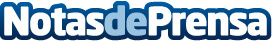 Elvira Sastre y Juan Ramón Jiménez, unidos en la campaña de Alhambra Lager SingularLa poesía y el espíritu de vida granadino son los protagonistas de "Este día es la vida", la campaña con la que se presenta Alhambra Lager Singular, que cuenta también con la melodía de C TanganaDatos de contacto:Sofía914 56 90 00Nota de prensa publicada en: https://www.notasdeprensa.es/elvira-sastre-y-juan-ramon-jimenez-unidos-en Categorias: Nacional Gastronomía Música Literatura Comunicación Marketing Emprendedores Consumo http://www.notasdeprensa.es